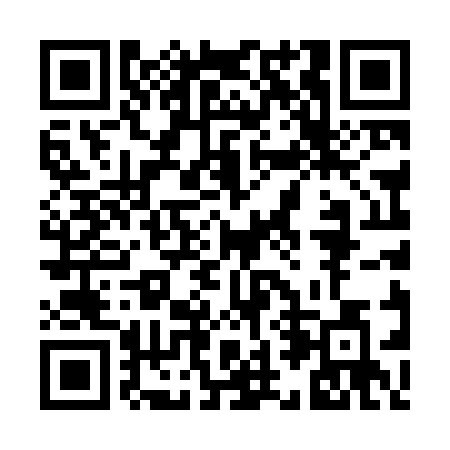 Ramadan times for Cornwallis, West Virginia, USAMon 11 Mar 2024 - Wed 10 Apr 2024High Latitude Method: Angle Based RulePrayer Calculation Method: Islamic Society of North AmericaAsar Calculation Method: ShafiPrayer times provided by https://www.salahtimes.comDateDayFajrSuhurSunriseDhuhrAsrIftarMaghribIsha11Mon6:286:287:411:344:547:287:288:4112Tue6:266:267:401:344:547:297:298:4213Wed6:256:257:381:344:557:307:308:4314Thu6:236:237:371:334:557:317:318:4415Fri6:226:227:351:334:567:327:328:4616Sat6:206:207:331:334:567:337:338:4717Sun6:186:187:321:334:577:347:348:4818Mon6:176:177:301:324:577:357:358:4919Tue6:156:157:291:324:587:367:368:5020Wed6:136:137:271:324:587:377:378:5121Thu6:126:127:251:314:597:387:388:5222Fri6:106:107:241:314:597:397:398:5323Sat6:086:087:221:315:007:407:408:5424Sun6:076:077:211:315:007:417:418:5525Mon6:056:057:191:305:007:427:428:5626Tue6:036:037:181:305:017:437:438:5727Wed6:016:017:161:305:017:447:448:5928Thu6:006:007:141:295:027:457:459:0029Fri5:585:587:131:295:027:467:469:0130Sat5:565:567:111:295:027:477:479:0231Sun5:555:557:101:285:037:487:489:031Mon5:535:537:081:285:037:497:499:042Tue5:515:517:061:285:037:507:509:053Wed5:495:497:051:285:047:517:519:064Thu5:485:487:031:275:047:527:529:085Fri5:465:467:021:275:047:537:539:096Sat5:445:447:001:275:057:547:549:107Sun5:435:436:591:265:057:557:559:118Mon5:415:416:571:265:057:567:569:129Tue5:395:396:561:265:067:577:579:1310Wed5:375:376:541:265:067:587:589:15